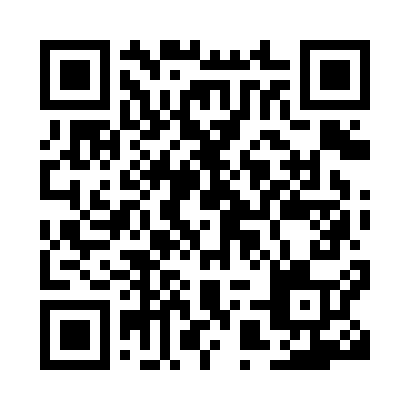 Prayer times for Ba, FijiWed 1 May 2024 - Fri 31 May 2024High Latitude Method: NonePrayer Calculation Method: Muslim World LeagueAsar Calculation Method: ShafiPrayer times provided by https://www.salahtimes.comDateDayFajrSunriseDhuhrAsrMaghribIsha1Wed5:086:2212:063:245:507:002Thu5:096:2312:063:245:507:003Fri5:096:2312:063:235:496:594Sat5:096:2312:063:235:496:595Sun5:096:2312:063:235:486:586Mon5:096:2412:063:225:486:587Tue5:106:2412:063:225:476:588Wed5:106:2412:063:225:476:579Thu5:106:2512:063:225:476:5710Fri5:106:2512:063:215:466:5711Sat5:106:2512:063:215:466:5612Sun5:116:2612:063:215:456:5613Mon5:116:2612:063:215:456:5614Tue5:116:2612:063:205:456:5615Wed5:116:2712:063:205:446:5516Thu5:126:2712:063:205:446:5517Fri5:126:2712:063:205:446:5518Sat5:126:2812:063:205:446:5519Sun5:126:2812:063:195:436:5520Mon5:136:2812:063:195:436:5521Tue5:136:2912:063:195:436:5422Wed5:136:2912:063:195:436:5423Thu5:136:3012:063:195:426:5424Fri5:146:3012:063:195:426:5425Sat5:146:3012:063:195:426:5426Sun5:146:3112:063:195:426:5427Mon5:146:3112:063:195:426:5428Tue5:156:3112:073:185:426:5429Wed5:156:3212:073:185:426:5430Thu5:156:3212:073:185:426:5431Fri5:166:3212:073:185:416:54